Департамент природных ресурсов администрации Магаданской областиКАДАСТРОВЫЙ ОТЧЕТПО ООПТ ПАМЯТНИК ПРИРОДЫ 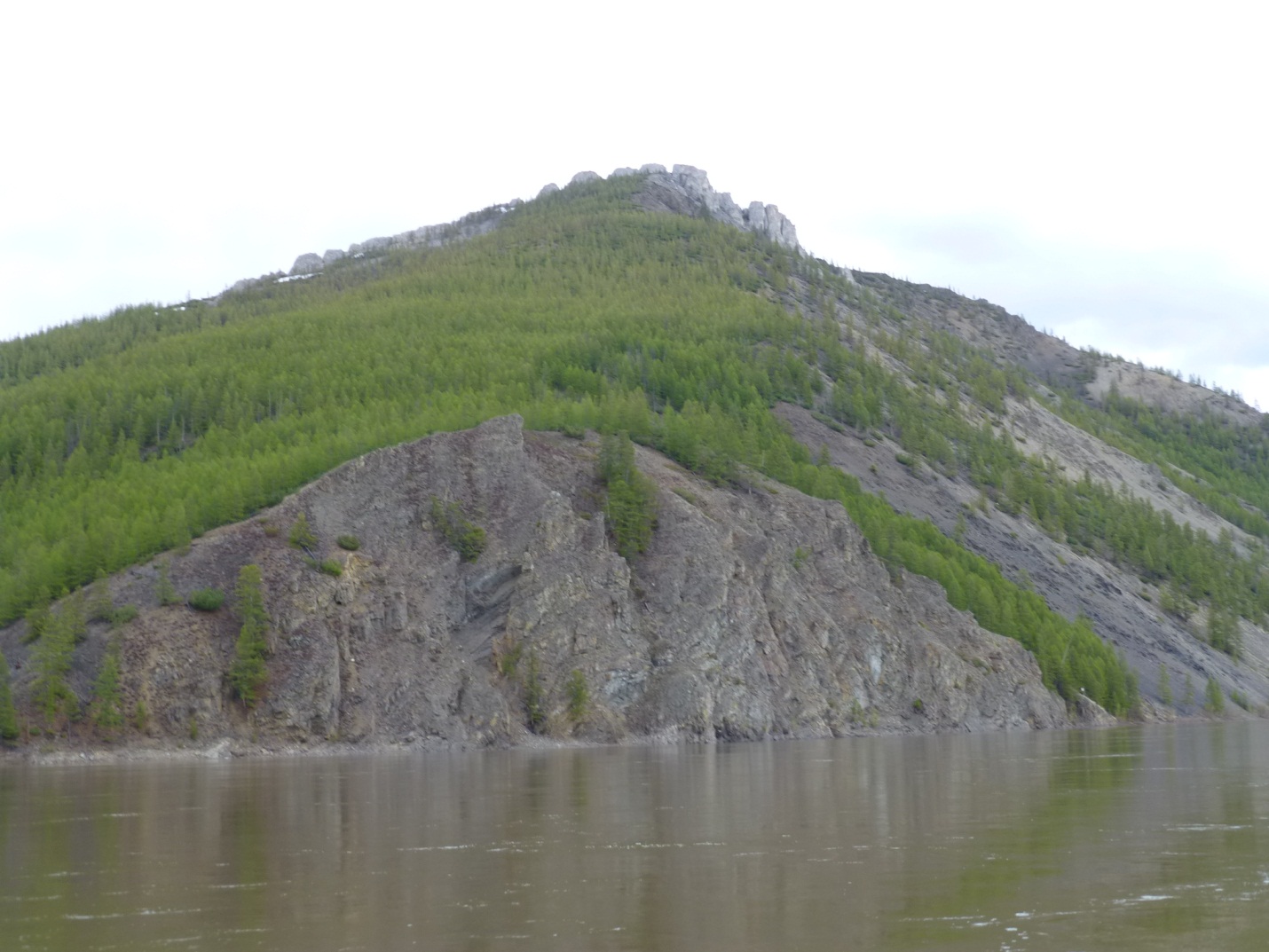 РЕГИОНАЛЬНОГО ЗНАЧЕНИЯ «ЗАМКОВОЕ»г. Магадан, 2013Кадастровый отчетпо ООПТ памятник природы регионального значения «Замковое»1. Название особо охраняемой природной территории (далее - ООПТ):Памятник природы регионального значения «Замковое».2. Категория ООПТ:Памятник природы.3. Значение ООПТ:Региональное.4. Порядковый номер кадастрового дела ООПТ:Данные отсутствуют.5. Профиль ООПТ:Ботанический.6. Статус ООПТ:Действующий.7. Дата создания:08.07.1983.8. Цели создания ООПТ и ее ценность:Памятник природы создан с целью сохранения флоры (редких для Магаданской области видов сосудистых растений).9. Нормативная основа функционирования ООПТ:9.1. правоустанавливающие документы:10. Ведомственная подчиненность:Данные отсутствуют.11. Международный статус ООПТ:Не присвоен.12. Категория ООПТ согласно классификации Международного союза охраны природы (МСОП, IUCN):Данные отсутствуют.13. Число отдельно расположенных, не граничащих друг с другом участков территории/акватории ООПТ:1.14. Месторасположение ООПТ:Дальневосточный федеральный округ, Магаданская область, Среднеканский район.15. Географическое положение ООПТ:По физико-географическому районированию ООПТ находится в Северо-Восточной Сибири. ООПТ включает участок в центральной части Среднеканского района, от районного центра пгт. Сеймчан вниз по Колыме (около 70 км, окрестности ручья Арангас), в верхней части горы Замковая (746 м над у.м.), расположенной на левом берегу р. Колыма. Согласно ботанико-географическому районированию Б. А. Юрцева (1974), гора Замковая находится в Верхнеколымской подпровинции Северо-Охотской провинции Бореальной флористической области. По А. П. Хохрякову (1985), это континентальный Колымский флористический район Магаданской области. Гора расположена в подзоне лиственничных редкостойных северотаежных лесов. Доступность ООПТ сравнительно хорошая: 510 км автомобильной дорогой от г. Магадан до пгт. Сеймчан (Среднеколымск), далее 70 км моторной лодкой вниз по Колыме.16. Общая площадь ООПТ (га):40,0.а) площадь морской акватории (га), входящей в состав ООПТ – 0;б) площадь земельных участков (га), включенных в границы ООПТ без изъятия из хозяйственного использования (если имеются) – 40.Рекомендуется увеличить площадь до 146 га.17. Площадь охранной зоны ООПТ (га):0.18. Границы ООПТ: Не установлены.Вариант 1, соответствует утвержденной площади, но недостаточен для охраны всех указанных в кадастровом отчете объектов (периметр 3,5 км, площадь 40 га, координаты центральной точки 63°21'8.59"С  152°38'10.03"В). Координаты угловых точек:- в системе координат wgs-84 стандарта gg°mm'ss.sss:152°36'37,86919	63°20'47,00149	 152°39'19,00136	63°20'50,14043	 152°39'16,94611	63°21'05,46444	 152°37'27,44040	63°21'18,51840- в системе координат wgs-84 стандарта gg.ggggggggg:152.6105192207, 63.3463893040152.6552781562, 63.3472612299152.6547072514, 63.3515178991152.6242890000, 63.3551440000Вариант 2 - предлагаемая  к охране площадь, минимально необходимая для охраны всех указанных в кадастровом отчете объектов, которая, однако, в дальнейшем требует уточнения на местности в случае законодательного увеличения площади ООПТ (периметр 5,7 км, площадь 146 га). Координаты угловых точек:152.6105192207, 63.3463893040152.6552781562, 63.3472612299152.6547072514, 63.3515178991152.6242890000, 63.3551440000Ниже приводятся координаты крайних угловых точек (построения и вычисления проведены по результатам GPS-картирования на местности и обработки его результатов в программах GoogleEarth и GlobalMapper 12, жирным подчеркнутым шрифтом выделены угловые точки) в системе координат wgs-84 стандарта gg.ggggggggg:Idx, Longitude, Latitude1,152.6212250000,63.35332659792,152.6212250000,63.35332659793,152.6120035732,63.34926143024,152.6089206873,63.34787669105,152.6097199540,63.34659446546,152.6105192207,63.34638930407,152.6155431829,63.34659446548,152.6190827926,63.34726122999,152.6267329167,63.347363807710,152.6320994218,63.347568962111,152.6365524791,63.347722827012,152.6415764413,63.347722827013,152.6450018700,63.347620250514,152.6492265655,63.347620250515,152.6537938038,63.347209940916,152.6552781562,63.347261229917,152.6558490610,63.347363807718,152.6572192325,63.347825403119,152.6569908706,63.349261430220,152.6564199658,63.350030700921,152.6559632420,63.350697385522,152.6547072514,63.351517899123,152.6515101846,63.352287109224,152.6424898889,63.353415246825,152.6367808410,63.354748443026,152.6286739930,63.354645891727,152.6242890000,63.355144000028,152.6212250000,63.353326597919. Наличие в границах ООПТ иных особо охраняемых природных территорий:Отсутствуют.20. Природные особенности ООПТ:а) нарушенность территории:Антропогенное воздействие отсутствует, территория не нарушена. Ранее (А.Н. Беркутенко, М.О. Маленина, Ботанический журнал, 1990) утверждалось, что «…на горе много троп. Уникальный в ботаническом отношении объект уже несет на себе черты еще не чрезмерной, но уже дающей себя знать рекреации». Это утверждение ошибочно, тропы зверовые (медвежьи, отмечены также следы лосей), а не созданные человеком.б) краткая характеристика рельефа:Гора Замковая завершает на юго-западе Арангасскую горную гряду, выходящую к  р. Колыме крутым каменистым обрывом. Она сложена песчаниками, сланцами с линзами известняков, на западном склоне имеются кварцевые жилы. ООПТ расположена в верхней части горы Замковая (746 м над у. м.), на выходах выветренных карбонатных пород (известняков), издали (с реки Колымы) напоминающих башни старинного замка (отсюда название горы и ООПТ).в) краткая характеристика климата:Среднеканский район характеризуется резко континентальным климатом с очень морозной зимой, прохладным летом и малым количеством осадков. Средняя годовая температура воздуха по метеостанции Коркодон составляет -11,90С, средняя температура июля +14,70С, средняя температура января -37,80С. Абсолютная максимальная температура воздуха, зарегистрированная в июле, составила соответственно +330С (в 1945 году). Абсолютный минимум температуры воздуха составил  в Коркодоне -570С (в 1964 году).Годовое количество осадков по метеостанции Коркодон 284 мм. Самое раннее появление снежного покрова в среднем приходится на 29 сентября. Число дней со снежным покровом составляет по метеостанции Коркодон 225. Самое позднее образование устойчивого снежного покрова приходится в среднем на 6 октября. Среднее количество дней в году с метелями составляет 12, наибольшее 41.   Зима начинается в основном с третьей декады октября и длится по первую декаду апреля. Зимой над территорией района формируется область повышенного давления. Господствуют антициклонический режим и сильные морозы. Оттепелей почти нет. Суточный ход температуры незначительный. Осадки выпадают только в твёрдой фазе. Идёт нарастание наледей.  Малоподвижные воздушные массы наблюдаются с конца октября по конец апреля. Здесь создаются условия для выхолаживания земной поверхности, что приводит к застою и охлаждению воздуха. Самые холодные месяцы - декабрь, январь, февраль. Иногда, при прохождении тёплых воздушных масс, температура воздуха может значительно повышаться. Туманы и гололёд зимой наблюдаются редко.Движение воздуха слабое, среднегодовая скорость ветра составляет 1,8 м/сек. Повторяемость штилей в среднем за год 36%.  Снежный покров неравномерный. В речных долинах и на подветренных склонах гор снега много, а на открытых, продуваемых ветрами участках он почти не задерживается. В лесу снег лежит рыхлым слоем, и только весной образуется наст. В высокогорье, где дуют ветры, снег лежит плотным слоем. Максимальная высота снежного покрова за зиму составляет 82 см, минимальная – 39.  В горных долинах зимой часто бывает ясная, безветренная морозная погода, при которой всё вокруг покрывается толстым слоем инея. При этом нередко наблюдаются температурные инверсии. Разрушение снежного покрова приходится в среднем на 16 мая. Средняя продолжительность безморозного периода в воздухе составляет по метеостанции Коркодон 57 дней. Осадки приносятся тихоокеанскими воздушными массами. На летние месяцы приходится половина годовой нормы осадков - около 150 мм.г) краткая характеристика почвенного покрова:На вершине преобладают скальные выходы из известняков и каменистые россыпи, между которыми имеются задернованные участки с мелкоземно-щебнистыми почвами, на склонах – каменистые и мелко щебнистые россыпи из песчаников, глинистых сланцев с линзами известняков.  д) краткое описание гидрологической сети:В северо-восточной части ООПТ под карбонатными скалами имеются участки заболоченного редкостойного лиственничника, с которого начинается небольшой ручей. Непосредственно на территории ООПТ водоемы отсутствуют.е) краткая характеристика флоры и растительности:Гора Замковая -  это одно из наиболее доступных для посещения мест, где имеются выходы карбонатных пород (всего 70 км по реке от Сеймчана), на которых имеются  участки с кальцефильной флорой. Выходы представлены серией останцов на вершине горы, с ними связаны растительные сообщества, из-за которых и организован этот  ботанический ПП.  Флора г. Замковая давно изучена, опубликован список из 160 видов сосудистых растений, произрастающих на г. Замковой (Беркутенко, Маленина, 1990). Среди них  к  кальцефилам  можно отнести около 20 видов. Работы ботаников из ИБПС в последние десятилетие пополнили этот список еще 27 видами, среди которых 12 относятся к редким растениям. Общая площадь урочища Замковое (между руч. Арангас и безымянным ручьем в  3 км западнее), где проводились исследования - около 4 кв. км.Площадь ПП Замковое – 40 га, т.е. охраняемый участок включает только останцы на вершине горы. В решении 1983 г. об организации ПП в ботанической части имеющегося описания ПП Замковое преобладают ошибки. Из 5 перечисленных ключевых видов (карагана гривастая, осока Арнеля, астрагал приморский, тонконог и горноколосник) только горноколосник встречается на Замковой. Это вид нередок в большинстве континентальных районов области и не является редким, охраняемым видом в бассейне верхней Колымы. Остальные виды указаны ошибочно, эти виды не встречаются даже на отрезке Колымы между Сеймчаном и Балыгычаном.Список видов, произрастающих на вершинной части г. Замковой, составляет  86 видов и еще 20 видов отмечено на близлежащих участках. 1.	Woodsia glabella R. Br. - Вудсия головатая.2.	Woodsia ilvensis (L.) R. Br. - Вудсия эльбская.3.	Cystopteris dickieana R. Sim	- Пузырник Дайка (окр.).4.	Dryopteris fragrans (L.) Schott	 - Щитовник пахучий, каменный зверобой5.	Cryptogramma stelleri (S. G. Gmel.) Pran	 - Скрытокучница Стеллера		(гаге).6.	Equisetum scirpoides Michx. - Хвощ камышовый.		7.	Selaginella rupestris (L.) Spring - Плаунок наскальный	.8.	Pinus pumila (Pall.) Regel - Сосна низкая, кедровый стланик.	9.	Larix cajanderi Mayr - Лиственница Каяндера.10.	Juniperus sibirica Burgsd. - Можжевельник сибирский	.11.	Hierochloe alpina (Sw.) Roem. et Schult. - Зубровка альпийская.12.	Agrostis sp.	 - Полевица	.13.	Calamagrostis langsdorffii (Link) Trin. - Вейник Лангсдорфа	.14.	Poa glauca Vahl - Мятлик сизый.15.	Poa sp. – Мятлик.16.	Festuca brachyphylla Schult. et Schult. fil. - Овсяница коротколистная.17.	Festuca sp. - Овсяница	(окр.)	.18.	Festuca ovina L. - Овсяница овечья	.19.	Festuca rubra L. - Овсяница красная	.20.	Elytrigia jacutorum (Nevski) Nevski	 - Пырей якутов, или амгунский.21.	Kobresia sibirica (Turcz. ex Ledeb.) Boecl - Кобрезия сибирская.22.	Carex globularis L. - Осока шаровидная.23.	Carex pallida C. A. Mey.	 - Осока бледная	(окр.)	.24.	Carex pediformis C. A. Mey.	- Осока стоповидная.25.	Carex rupestris All. - Осока скальная.26.	Tofieldia cernua Smith - Тофильдия поникающая.27.	Tofieldia coccinea Richards. - Тофильдия шарлаховая	.28.	Allium strictum Schrad. - Лук торчащий.29.	Zigadenus sibiricus (L.) A. Gray - Зигаденус сибирский.30.	Cypripedium guttatum Sw. - Венерин башмачок пятнистый	 (окр.	, гаге).31.	Coeloglossum viride (L.) C. Hartm.	- Пололепестник зеленый (гаге).32.	Lysiella oligantha (Turcz.) Nevski - Любочка малоцветковая (окр.,	гаге).33.	Populus tremula L. - Тополь дрожащий, осина	.34.	Salix bebbiana Sarg. - Ива Бебба.35.	Salix darpirensis Jurtz. et Khokhr.- Ива дарпирская	(гаге).36.	Salix fuscescens Anderss. - Ива буреющая.37.	Salix tschuktschorum A. Skvorts. - Ива чукчей.38.	Salix pyrolifolia Ledeb.	- Ива грушанколистная	 (окр., гаге).39.	Betula middendorffii Trautv. et C. A. Mey. - Береза Миддендорфа	.40.	Duschekia fruticosa (Rupr.) Pouzar - 	Ольховник кустарниковый	(окр.).41.	Bistorta vivipara (L.) Delarbre	 - Змеевик живородящий.42.	Cerastium beeringianum Cham, et Schlec	- Ясколка Беринга.	43.	Stellaria peduncularis Bunge	- Звездчатка цветоножковая.44.	Eremogone tschuktschorum (Regel) Ikonr - 	Пустынник чукотский (Песчанка чукотская).45.	Silene stenophylla Ledeb. - Смолевка узколистная.	46.	Gypsophila sambukii Schischk.	 - Качим Самбука	 (гаге).47.	Gypsophila violacea (Ledeb.) Fenzl	- Качим фиолетовый.	48.	Trollius chartosepalus Schipcz.	 - Купальница бумажночашелистиковая	(окр., гаге).49.	Delphinium maydellianum Trautv. - Живокость Майделя	(окр.).50.	Aconitum delphinifolium DC.	 - Борец живокостелистный.51.	Thalictrum foetidum L.	- Василистник вонючий.52.	Papaver nudicaule L. - Мак голостебельный.53.	Draba cinerea Adams - Крупка серая.54.	Draba hirta L. - Крупка мохнатая.55.	Sedum kamtschaticum Fisch.	E - Очиток камчатский	(окр.).56.	Saxifraga cernua L. - Камнеломка наклоненная.57.	Saxifraga cespitosa L.	- Камнеломка дернистая.	58.	Saxifraga omolojensis Khokhr.	 - Камнеломка омолонская.59.	Saxifraga oppositifolia L. - Камнеломка супротивнолистная.60.	Saxifraga punctata L. - Kамнеломка точечная	(окр.)	.61.	Chrysosplenium sibiricum (Ser.) Khokhr.	- Селезеночник сибирский.62.	Spiraea media Franz Schmidt	- Таволга средняя	.63.	Potentilla arenosa (Turcz.) Juz. - Лапчатка песчанистая	.64.	Potentilla anachoretica Sojak	- Лапчатка анахоретская (окр.).65.	Potentilla asperrima Turcz. - Лапчатка сильношероховатая	.66.	Potentilla nivea L.	 - Лапчатка снежная.67.	Androsace khokhrjakovii Mazurenko	 - Проломник Хохрякова (окр.).68.	Chamaerhodos erecta (L.) Bunge - Розоцветочка прямостоячая (гаге).69.	Dryas grandis Juz. - Дриада большая.	70.	Dryas incisa Juz.	- Дриада надрезанная.	71.	Rosa acicularis Lindl. U - Шиповник иглистый.72.	Oxytropis scheludjakovae Karav. et Jurtz. - Остролодочник Шелудяковой.73.	Astragalus schelichowii Turcz.	 - Астрагал Шелихова.74.	Hedysarum hedysaroides (L.) Schinz etT - Копеечнник копеечниковый.75.	Vicia macrantha Jurtz.	- Горошек крупноцветковый	 (окр.).76.	Linum perenne L.	- Лен многолетний (окр., гаге).77.	Viola mauritii Tepl. - Фиалка Морица.78.	Bupleurum triradiatum Adams ex Hoffm. - Володушка трехлучевая (окр.).79.	Phlojodicarpus villosus (Turcz. ex Fisch. - Вздутоплодник волосистый	.80.	Orthilia obtusata (Turcz.) Hara	- Бокоцветка притупленная.	81.	Rhododendron adamsii Rehd.	 - Рододендрон Адамса	 (гаге).82.	Cassiope ericoides (Pall.) D. Don - Кассиопея вересковидная	.83.	Arctous erythrocarpa Small - Арктоус красноплодный	.84.	Vaccinium uliginosum L. - Голубика	.85.	Vaccinium vitis-idaea L. - Брусника обыкновенная.	86.	Phlox sibirica L - Флокс сибирский (окр., 	гаге).87.	Polemonium acutiflorum Willd. ex Roem.- Cинюха остролепестная	 (окр.).88.	Polemonium boreale Adams - Синюха северная	.89.	Dracocephalum palmatum Steph. - Змееголовник дланевидный.		90.	Thymus diversifolius Klok. - Тимьян разнолистный.91.	Veronica incana L. - Вероника седая	.92.	Castilleja rubra (Drob.) Rebr.	- Кассиллея красная.	93.	Pedicularis lapponica L. - Мытник лапландский	.94.	Pedicularis lanata Cham, et Schlecht. - Мытник шерстистый	.	95.	Galium boreale L. - Подмаренник северный (окр.).96.	Galium verum L. - Подмаренник настоящий.	97.	Campanula dasyantha Bieb. - Колокольчик волосистоцветковый.98.	Campanula langsdorffiana Fisch. ex Trau - Колокольчик Лангсдорфа.99.	Aster alpinus L. - Астра альпийская.100.	Chrysanthemum mongolicum Ling	- Хризантема монгольская (гаге).101.	Artemisia frigida Willd.	Полынь холодная (окр.	).102.	Artemisia kruhsiana Bess. - Полынь Крузе.103.	Arnica iljinii (Maquire) lljin - Арника Ильина.104.	Tephroseris ochotensis Barkalov - Пепельник охотский.	105.	Saussurea schanginiana (Wydl.) Fisch. E - Горькуша Шаньгина (гаге).106.	Taraxacum sp. – Одуванчик.Во флоре г. Замковой отмечены  13 видов,  занесенных в КК МО (7 видов  встречаются на останцах, 6 – на склонах Замковой вне ПП, но в пределах оптимальной площади - см. ниже). К редким видам и видам с узкой экологической амплитудой, произрастающим в вершинной части г. Замковой,  можно отнести еще 2 редких вида: Androsace khokhrjakovii - Проломник Хохрякова и Coeloglossum viride - Пололепестник зеленый.Растительность г. Замковой сформировалась под влиянием выходов кальцийсодержащих пород, в отличие от окружающих ландшафтов, где преобладают кислые породы. Нижние части склонов г. Замковой заросли моховыми, сухими кустарничковыми и дриадовыми лиственничниками, а также  редкостойными кедровыми стланиками осоково-кустарничковыми или дриадово-кустарничковыми. В нижней части приречных склонов развиты несомкнутые ксерофитные группировки на каменистых и щебнистых осыпях. В верхней части г. Замковой растительность представлена сухими дриадовыми тундрами, сырыми мохово-кустарничково-осочковыми тундрами и лишайниково-дриадовыми редкостойными лиственничниками около основания скал. В сухих тундрах и лиственничниках доминируют Dryas grandis и Arctous erythrocarpa, обычны Equisetum scirpoides, Elytrigia jacutorum, Carex rupestris, Tofieldia cernua, Oxytropis scheludjakovae и др. На северной и восточной стороне скал у их основания имеются  мохово-кустарничковые тундры с Rhododendron adamsii, Equisetum scirpoides, Arctous erythrocarpa, Pedicularis lanata, Polemonium boreale и др.  По останцам развиты несомкнутые растительные группировки, в составе которых обычны Saxifraga omolojensis, Phjodocarpus villosus, Draba cinerea,  Potentilla nivea, P. аsperrrima, Selaginella rupestris и др. Выходы кальцийсодержащих пород - это основные местообитания ксерофитных и кальцефитных растений, большинство из которых являются редкими, реликтовыми видами. Гора Замковая безусловно заслуживает охраны, при этом площадь охраняемой территории необходимо расширить за счет прилегающих участков склонов (рекомендуемая площадь). В идеале, присоединить к ООПТ и  расположенные в 2 км выше по течению Колымы приречные склоны с многочисленными скалами, где, как и на Замковой, встречаются  охраняемые и редкие кальцефитные виды растений, численность которых там несколько ниже, но видовое разнообразие практически такое же. Площадь территории, ценной с ботанической точки зрения, еще около 2 км2. Здесь же находятся местообитания снежных баранов, ранее отмечено гнездование беркута.ж) краткие сведения о лесном фонде:Ясачинский участок Сеймчанского лесничества, находящийся в ведении Департамента лесного хозяйства, контроля и надзора за состоянием лесов администрации Магаданской области. Эксплуатационные леса на ООПТ отсутствуют.з) краткие сведения о животном мире:Список видов фауны составлен на основании литературных данных (Млекопитающие крайнего северо-востока Сибири, Ф.Б. Чернявский, 1984; Наземные позвоночные северо-востока России, А.В. Андреев и др., 2006), опросных данных и натурных обследований. В связи с малой площадью ООПТ обитание большинства видов млекопитающих и птиц в ее границах имеет временный характер. В список включены виды, встречи которых на территории ООПТ наиболее вероятны.КЛАСС MAMMALIA - МЛЕКОПИТАЮЩИЕ ОТРЯД LAGOMORPHA - ЗАЙЦЕОБРАЗНЫЕСемейство Leporidae - зайцыLepus timidus Linnaeus, 1758 - заяц-беляк (отмечены следы пребывания).Семейство Lagomyidae - пищуховые2 . Ochotona hyperborea Pallas, 1811 - северная пищуха.ОТРЯД RODENTIA - ГРЫЗУНЫ  Семейство Sciuridae - беличьиSciurus vulgaris Linnaeus, 1758 - обыкновенная белка.Tamias sibiricus Laxmann, 1769 - азиатский бурундук.Citellus parryi Richardson, 1825 - арктический, или американский длиннохвостый суслик (отмечены следы пребывания).Семейство Cricetidae - хомячьи, или хомякообразные Alticola mocrotis Radde, 1861 - большеухая, или сибирская горная полевка.Clethrionomys rufocanus Sundervall, 1846 - красно-серая полевка.Clethrionomys rutilus Pallas, 1779 - красная полевка.ОТРЯД CARNIVORA - ХИЩНЫЕСемейство Canidae - псовыеVulpes vulpes Linnaeus, 1758 - обыкновенная лисица.Семейство Ursidae - медвежьиUrsus arctos Linnaeus, 1758 - бурый медведь (отмечены следы пребывания).Семейство Mustelidae - куньиMartes zibellina Linnaeus, 1758 – соболь.Mustela erminea Linnaeus, 1758 – горностай.Mustela nivalis Linnaeus, 1766 – ласка.Семейство Bovidae - полорогиеOvis nivicola Eschsholtz, 1829 - снежный баран, или толсторог.КЛАСС AVES - ПТИЦЫ ОТРЯД CUCULIFORMES - КУКУШКООБРАЗНЫЕ
Семейство Cuculidae - кукушкиCuculus canorus Linnaeus, 1758 – кукушка.Cuculus saturatus Blyth, 1843 - глухая кукушка.ОТРЯД APODIFORMES - СТРИЖЕОБРАЗНЫЕ
Семейство Apodidae - стрижиApus pacificus Latham, 1801 - белопоясничный стриж.ОТРЯД PICIFORMES - ДЯТЛООБРАЗНЫЕ
Семейство Picidae - дятловыеJynx torquilla Linnaeus, 1758 – вертишейка.Dryocopus martius Linnaeus, 1758 – желна.Dendrocopos major Linnaeus, 1758 - большой пестрый дятел.Dendrocopos minor Linnaeus, 1758 - малый пестрый дятел.Picoides tridactylus Linnaeus, 1758 - трехпалый дятел.ОТРЯД PASSERIFORMES - ВОРОБЬИНЫЕСемейство Corvidae - врановые
     10. Perisoreus infaustus (Linnaeus, 1758) – кукша (отмечена визуально).Nucifraga caryocatactes (Linnaeus, 1758) – кедровка (отмечена визуально).Corvus corax Linnaeus, 1758 – ворон.Corvus corone Linnaeus, 1758 - черная ворона.Семейство Prunellidae – завирушковыеPrunella montanella (Pallas, 1776) - сибирская завирушка.Семейство Sylviidae - славковые
     15. Locustella certhiola (Pallas,1811) - певчий сверчок.     16. Locustella ochotensis (Middendorf, 1853) - охотский сверчок.
     17. Locustella lanceolata (Temminck,1840) - пятнистый сверчок.
     18. Phylloscopus trochilus (Linnaeus,1758) - пеночка-весничка.
     19. Phylloscopus collybita (Vieillot, 1817) - пеночка-теньковка.     20. Phylloscopus borealis (Blasius,1858) - таловка.     21. Phylloscopus trochiloides (Sundevall,1837) - зеленая пеночка.     22. Phylloscopus inornatus (Blyth, 1842) - пеночка-зарничка.
     23. Phylloscopus proregulus (Pallas, 1811) - корольковая пеночка.
     24. Phylloscopus fuscatus (Blyth,1842) - бурая пеночка.Семейство Paridae - синицевые    25. Parus montanus Baldenschtein, 1827 - буроголовая гаичка (пухляк).    26. Parus cinctus Boddaert,1783 - сероголовая гаичка.Семейство Sittidae - поползневые
    27. Sitta europaea Linnaeus, 1758 - поползень.Семейство Fringillidae - вьюрковые
    28. Fringilla montifringilla Linnaeus, 1758 - юрок.    29. Spinus spinus (Linnaeus, 1758) - чиж.    30. Acantis flammea (Linnaeus, 1758) - чечетка.    31. Carpodacus erythrinus (Pallas, 1770) - чечевица.    32. Carpodacus roseus (Pallas, l776) - сибирская чечевица.    33. Pinicola enucleator (Linnaeus,1758) - щур.    34. Pyrrhula pyrrhula (Linnaeus, 1758) - снегирь.и) сведения о редких и находящихся под угрозой исчезновения объектах животного и растительного мира:Основные охраняемые виды:Vertebrates (Позвоночные животные):На скалах в 2 км выше Замковой по левому берегу Колымы гнездится беркут. Invertebrates (Беспозвоночные животные)Данные по группе отсутствуют.Vascular plants (Сосудистые растения):7 в пределах ПП и еще 6 на рекомендуемой к охране территории (курсивом):Cryptogramma stelleri (S. G. Gmel.) Prantl - Скрытокучница Стеллера (КК Магаданской области).Cypripedium guttatum Sw. - Венерин башмачок пятнистый	 (окр.	) (КК Магаданской области).Lysiella oligantha (Turcz.) Nevski - Любочка малоцветковая (окр.) (КК Магаданской области).Salix darpirensis Jurtz. et Khokhr.- Ива дарпирская (КК Магаданской области).Salix pyrolifolia Ledeb.	- Ива грушанколистная	 (КК Магаданской области).Gypsophila sambukii Schischk. - Качим Самбука	 (КК Магаданской области).Trollius chartosepalus Schipcz.	 - Купальница бумажночашелистиковая (окр.) (КК Магаданской области).Chamaerhodos erecta (L.) Bunge – Розоцветочка (КК Магаданской области).Linum perenne L.	- Лен многолетний (КК Магаданской области).Rhododendron adamsii Rehd.	 - Рододендрон Адамса	 (КК Магаданской области).Phlox sibirica L - Флокс сибирский (окр.) (КК Магаданской области).Chrysanthemum mongolicum Ling	- Хризантема монгольская (КК Магаданской области).Saussurea schanginiana (Wydl.) Fisch. E - Горькуша Шаньгина (КК Магаданской области).Bryophytes (Мохообразные):Данные по группе отсутствуют.Fungi, lichens and fungus-like organisms (Грибы, лишайники и грибоподобные организмы):Данные по группе отсутствуют.Algae and other protists (Водоросли и другие простейшие):Данные по группе отсутствуют.Bacteria and Archaea (Бактерии и археи):Данные по группе отсутствуют.к) суммарные сведения о биологическом разнообразии:л) краткая характеристика основных экосистем ООПТ:Кальцефильная растительность и остепненные сухие склоны.м) краткая характеристика особо ценных для региона или данной ООПТ природных объектов, расположенных на ООПТ:Выходы известняков, представляющие интерес с эстетической точки зрения, на которых произрастают редкие (для Магаданской области) виды флоры. Во флоре ярко выражены кальцефильный и степной элементы. Гора Замковая является убежищем редких видов, в связи с чем ей и придан статус ботанического памятника природы областного значения.н) краткая характеристика природных лечебных и рекреационных ресурсов: Природные лечебные и рекреационные ресурсы, представляющие хозяйственный интерес, отсутствуют.о) краткая характеристика наиболее значимых историко-культурных объектов, находящихся в границах ООПТ:Историко-культурные объекты в границах ООПТ отсутствуют.п) оценка современного состояния и вклада ООПТ в поддержании экологического баланса окружающих территорий:ООПТ имеет некоторое эстетическое значение (скальные группировки) и значение для сохранности редких видов флоры.21) Экспликация земель ООПТа) экспликация по составу земель:Земли лесного фонда 40 га - 100%.б) экспликация земель особо охраняемых территорий и объектов: в) экспликация земель лесного фонда:Прочие земли (скалы и каменистые россыпи) 40 га - 100%.22) Негативное воздействие на ООПТ (факторы и угрозы):а) факторы негативного воздействия:Факторы негативного воздействия отсутствуют.б) угрозы негативного воздействия:Угрозы негативного воздействия не выявлены.23. Юридические лица, ответственные за обеспечение охраны и функционирование ООПТ:Данные отсутствуют.24. Сведения об иных лицах, на которые возложены обязательства по охране ООПТ:Данные отсутствуют.25. Общий режим охраны и использования ООПТ:Режим хозяйственного использования и зонирование территории определен следующими документами: Решение исполнительного комитета Магаданского областного Совета народных депутатов от 08.07.1983 №296. Запрещенные виды деятельности и природопользования: всякая деятельность, угрожающая сохранности памятника природы.26. Зонирование территории ООПТ:Зонирование отсутствует.27. Режим охранной зоны ООПТ:Охранная зона отсутствует.28. Собственники, землепользователи, землевладельцы, арендаторы земельных участков, находящихся в границах ООПТ:Собственник - Департамент лесного хозяйства, контроля и надзора за           состоянием лесов администрации Магаданской области. 29. Просветительские и рекреационные объекты на ООПТ:Отсутствуют.ПРИЛОЖЕНИЯ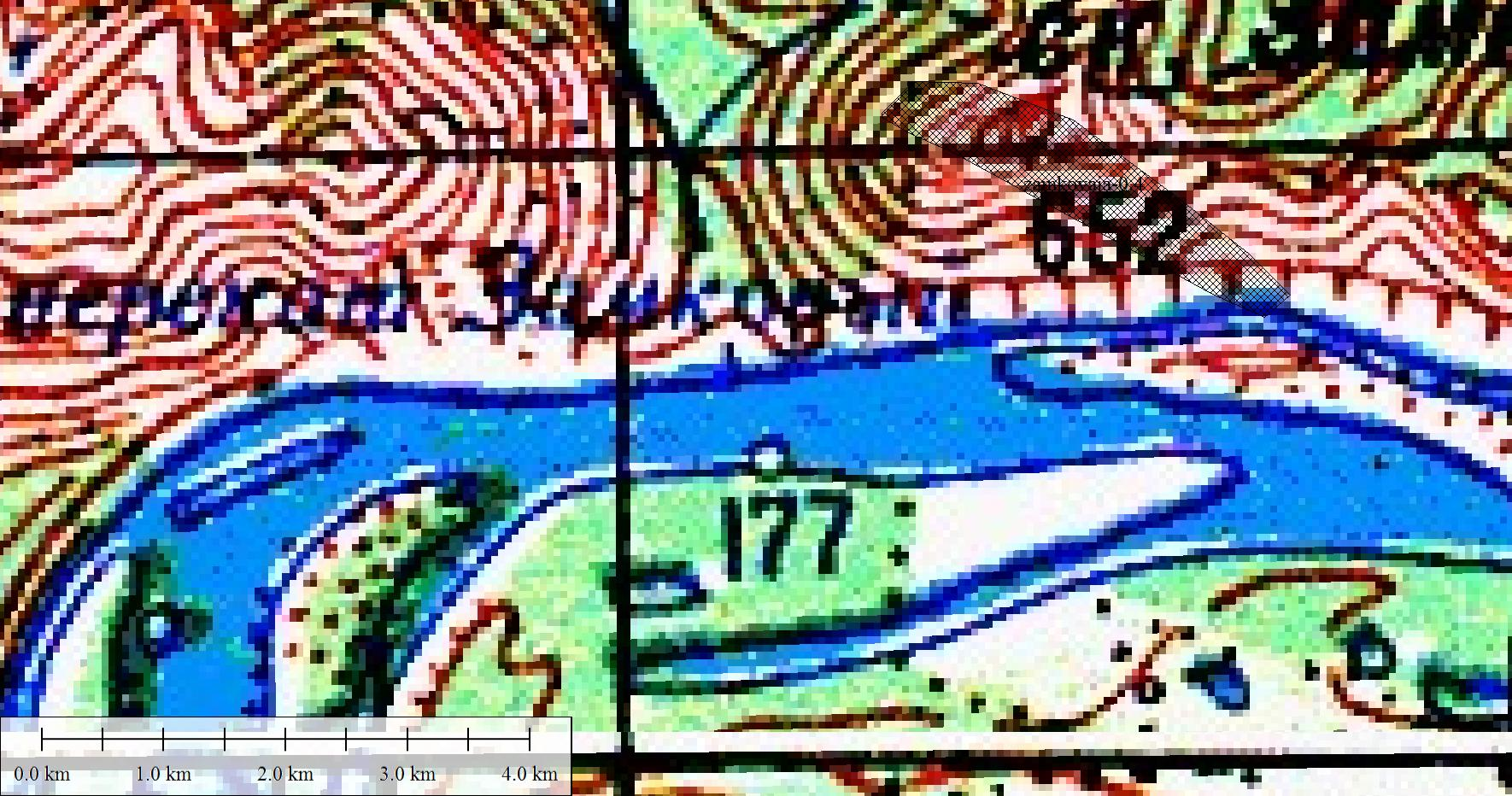 Рис. 1. Местоположение ООПТ памятник природы регионального значения «Замковый».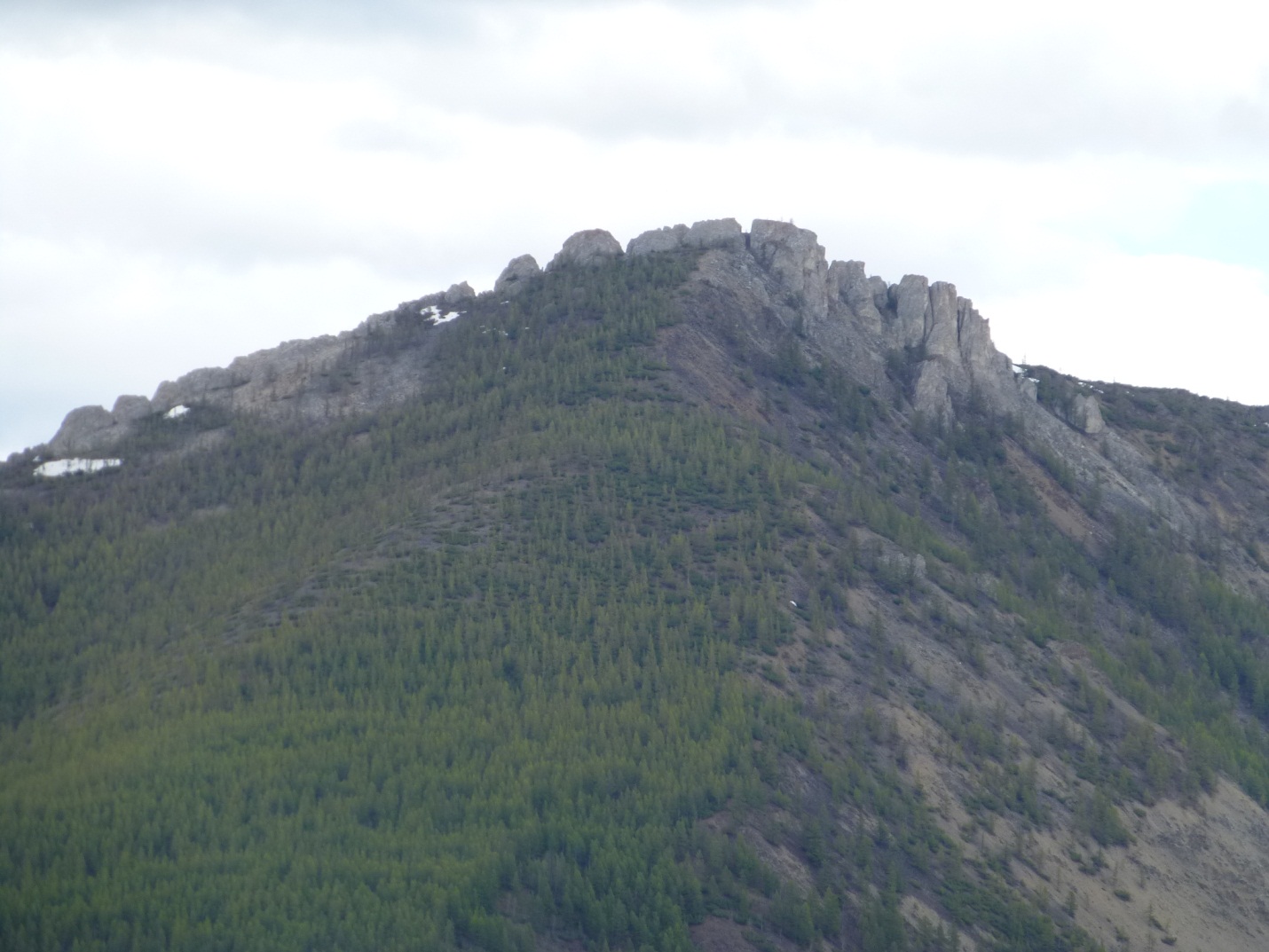 Фото 1. Памятник природы Замковый, общий вид со стороны реки Колымы.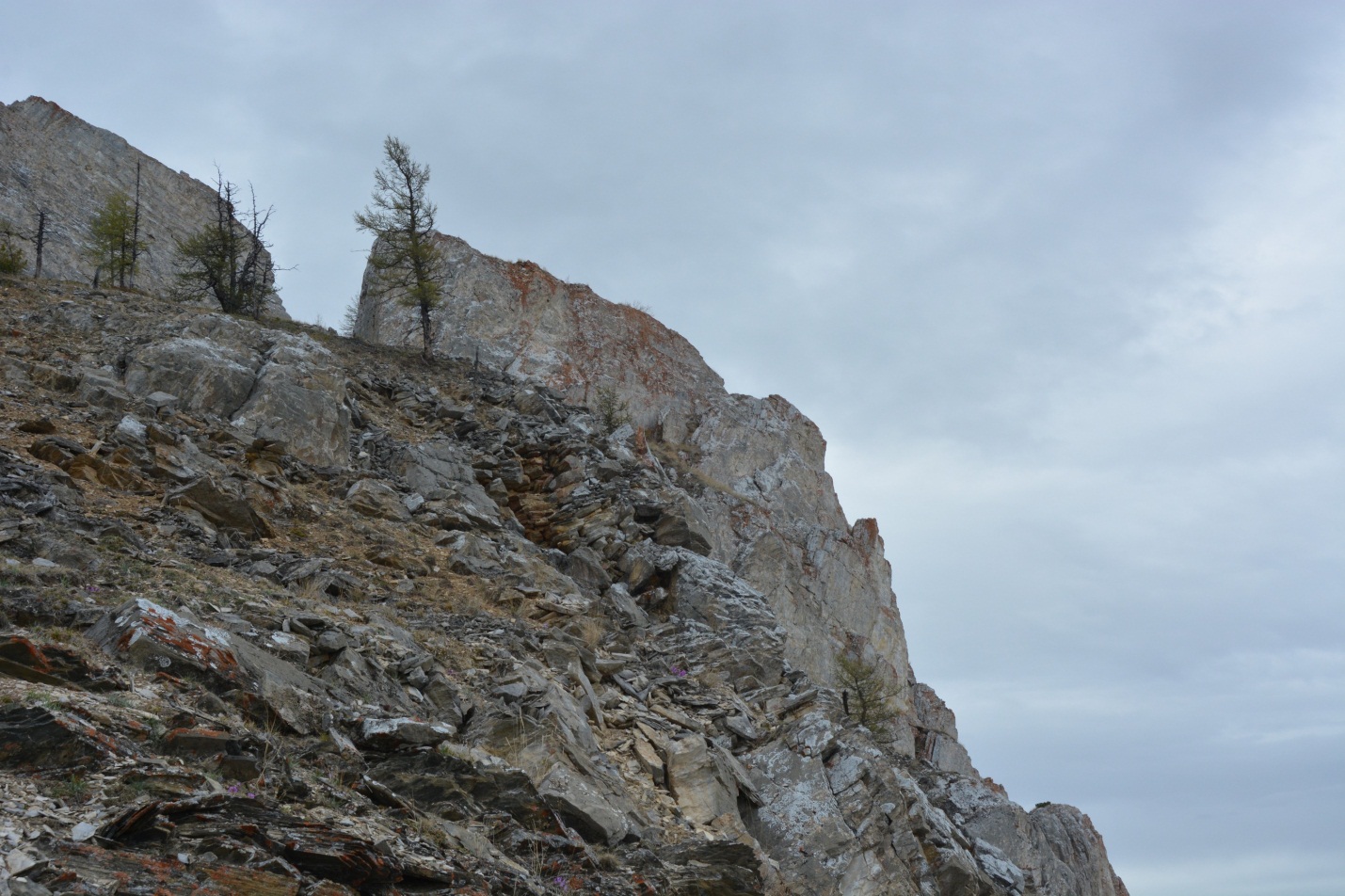 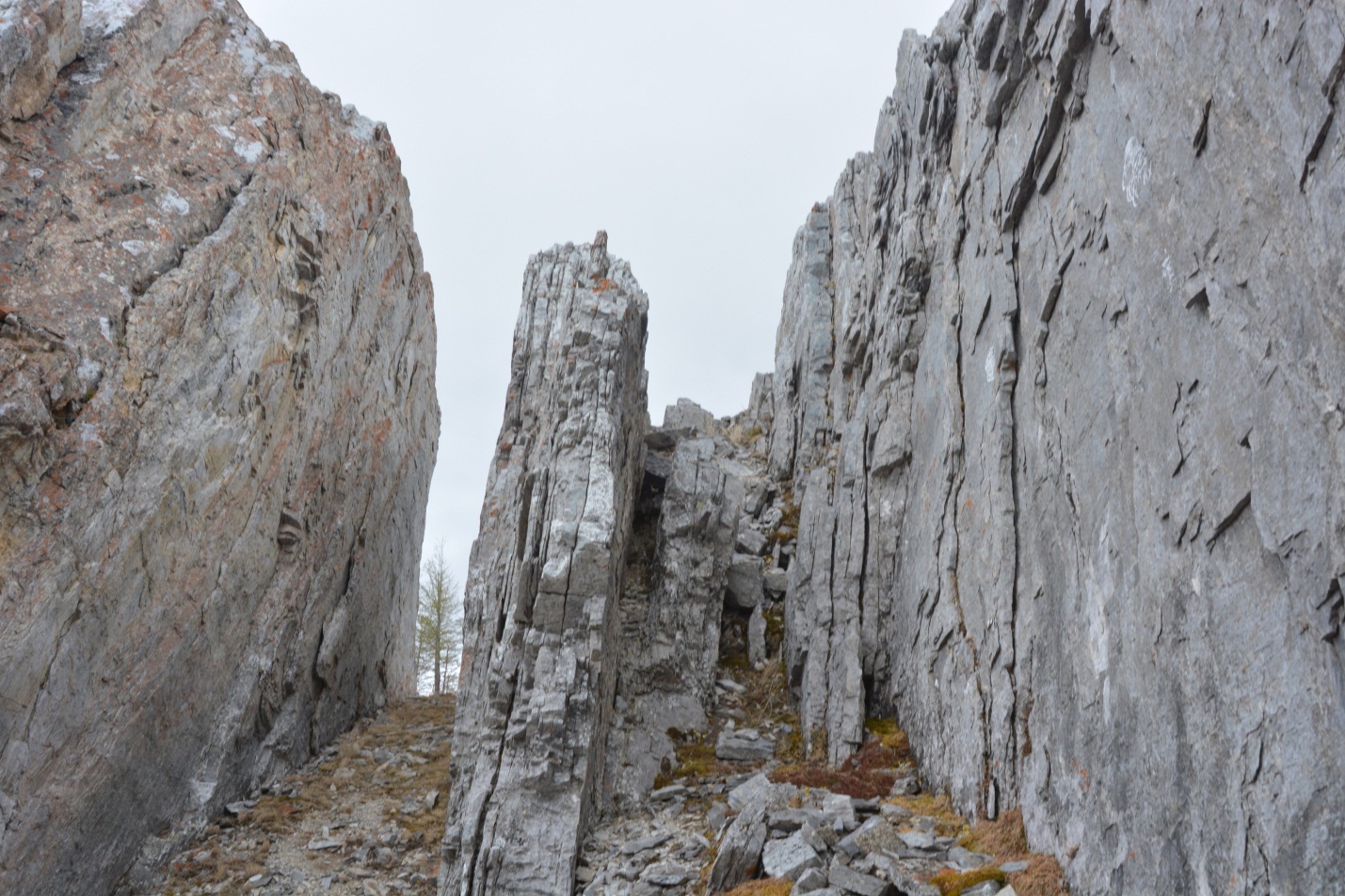 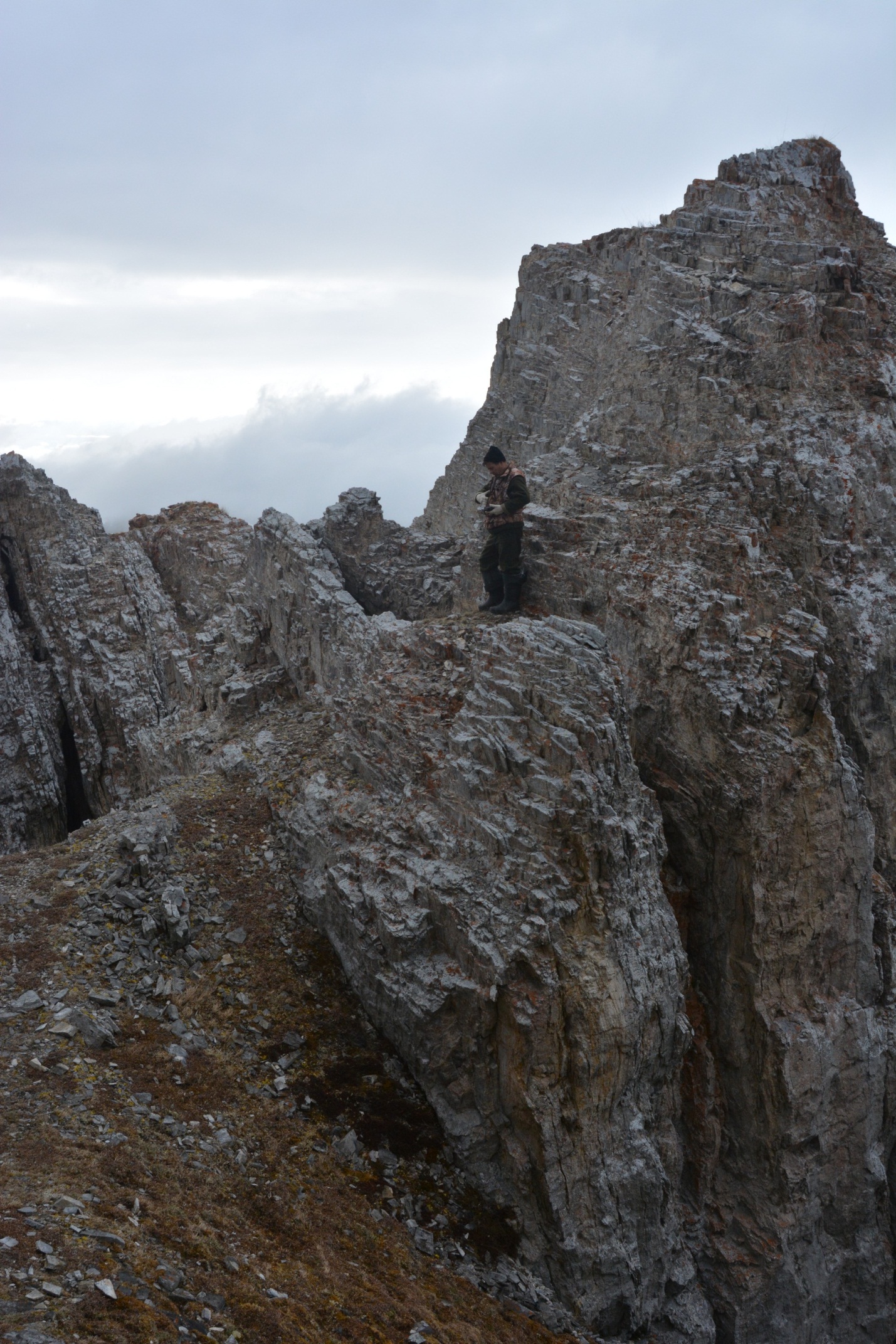 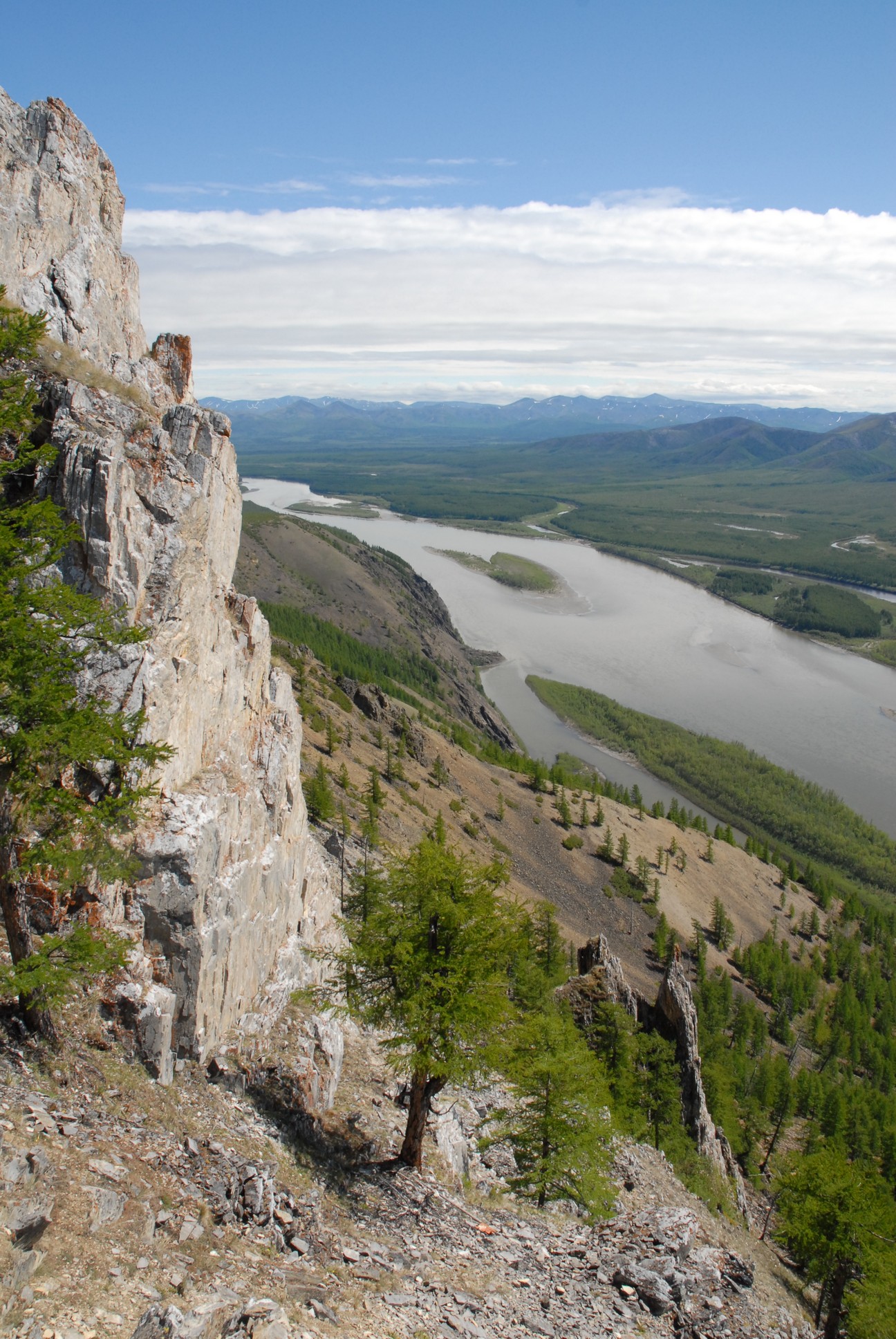 Фото 2-5. Памятник природы «Замковый». Наиболее живописные участки ООПТ.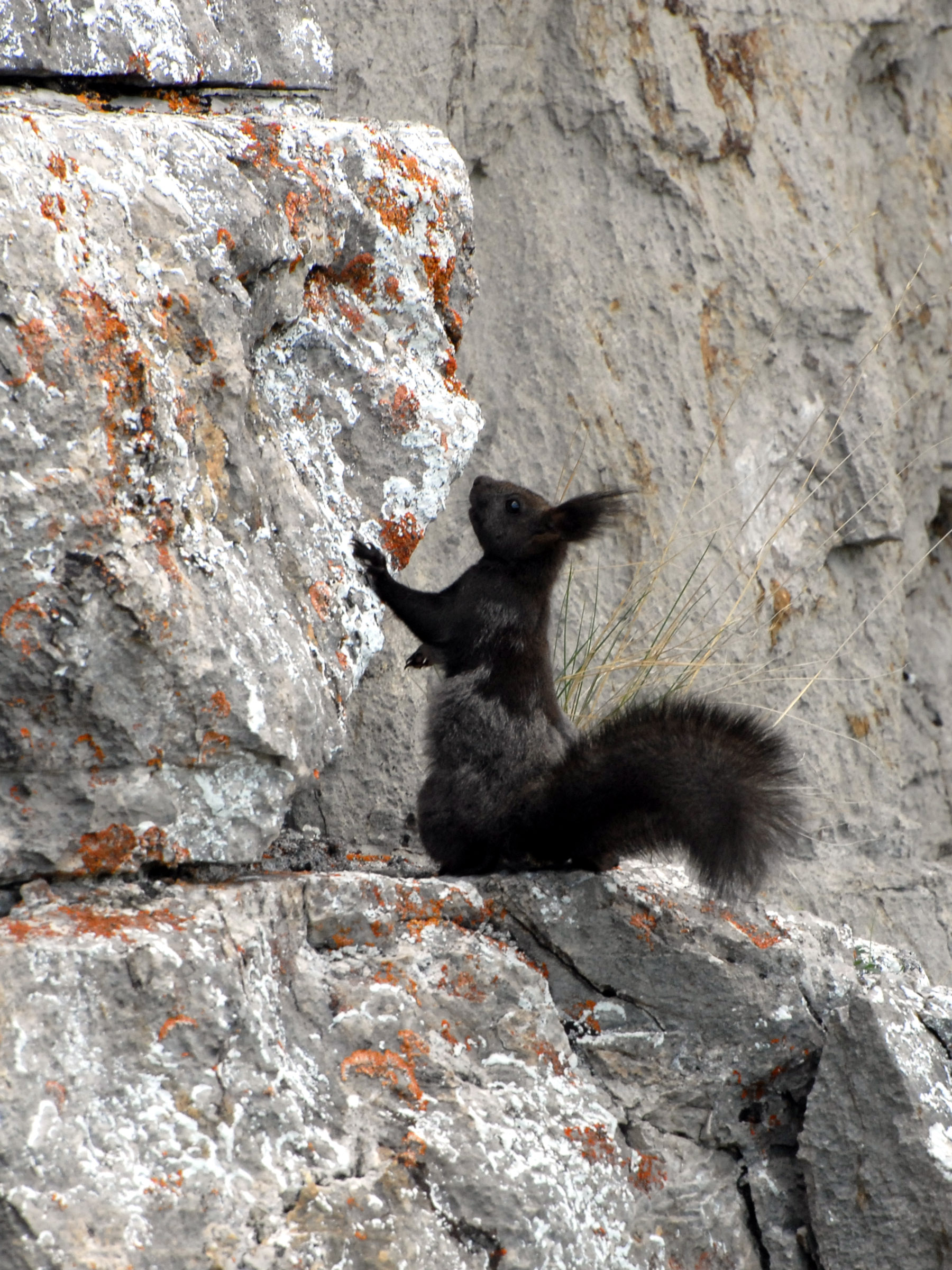 Фото 6. ООПТ памятник природы «Замковый». Белка на скалах.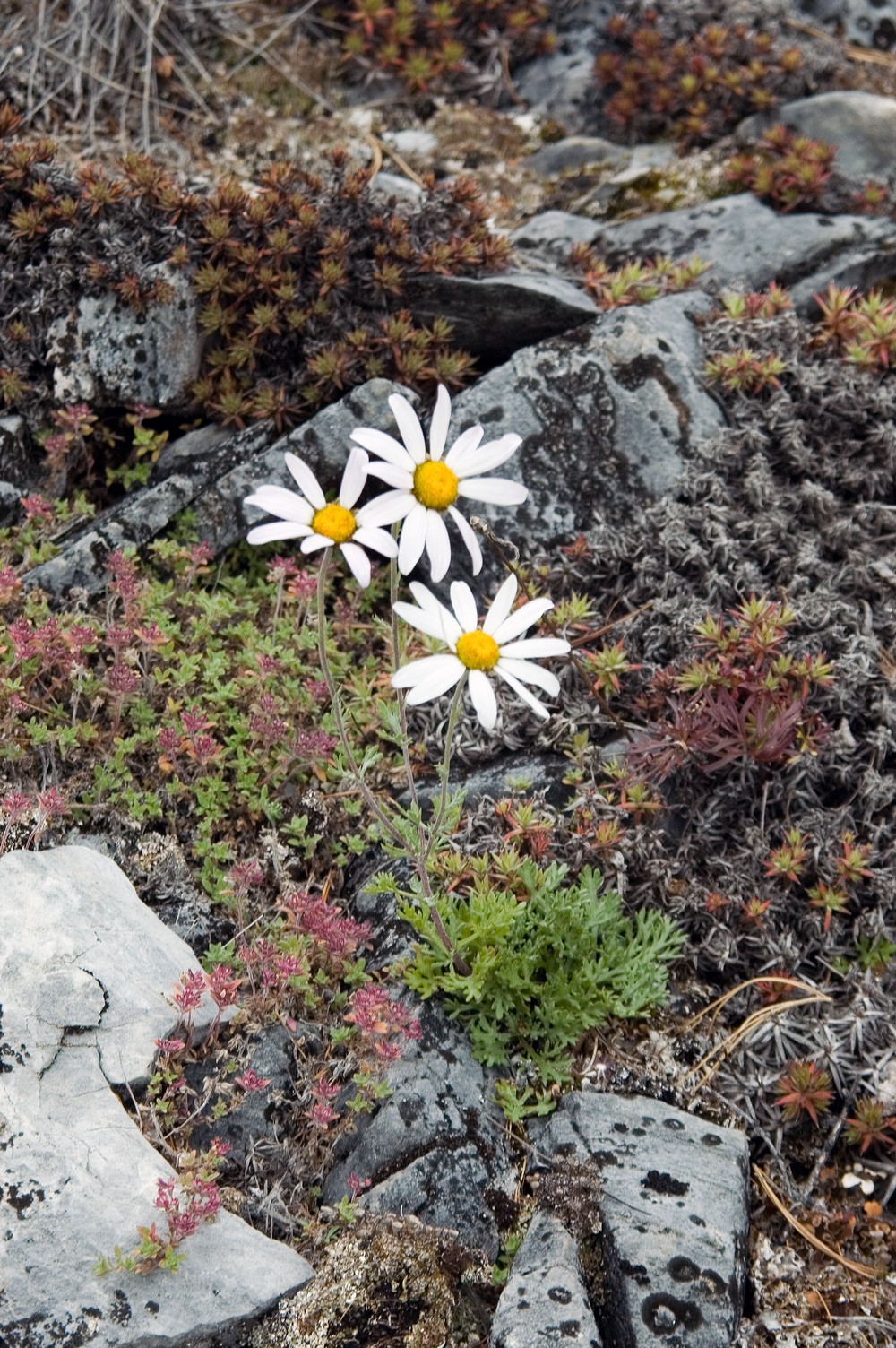 Фото 7. Памятник природы «Замковый». Dendranthema mongolicum - Дендрантема монгольская (Красная книга Магаданской области).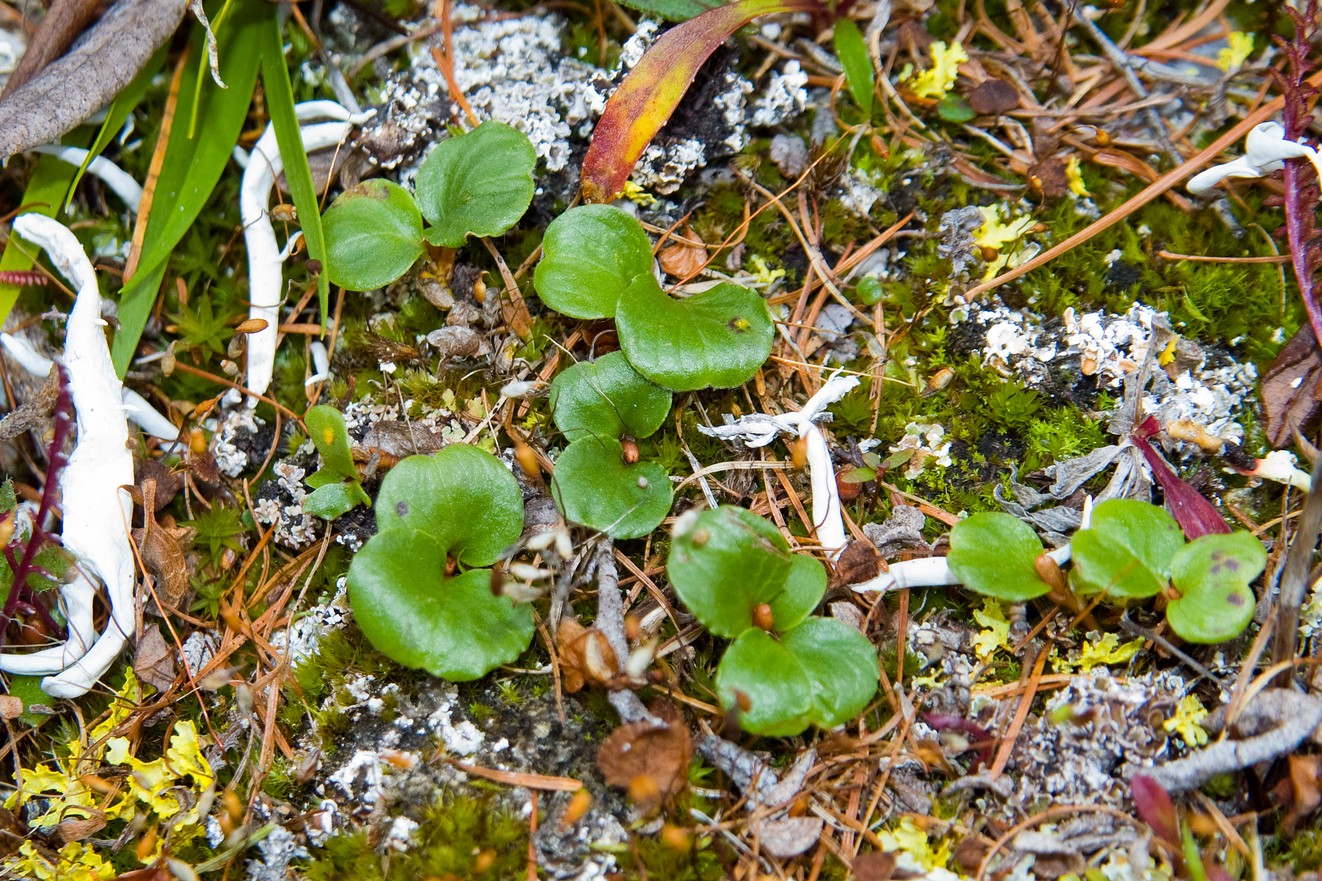 Фото 8. Памятник природы «Замковый». Salix darpirensis - Ива дарпирская (Красная книга Магаданской области).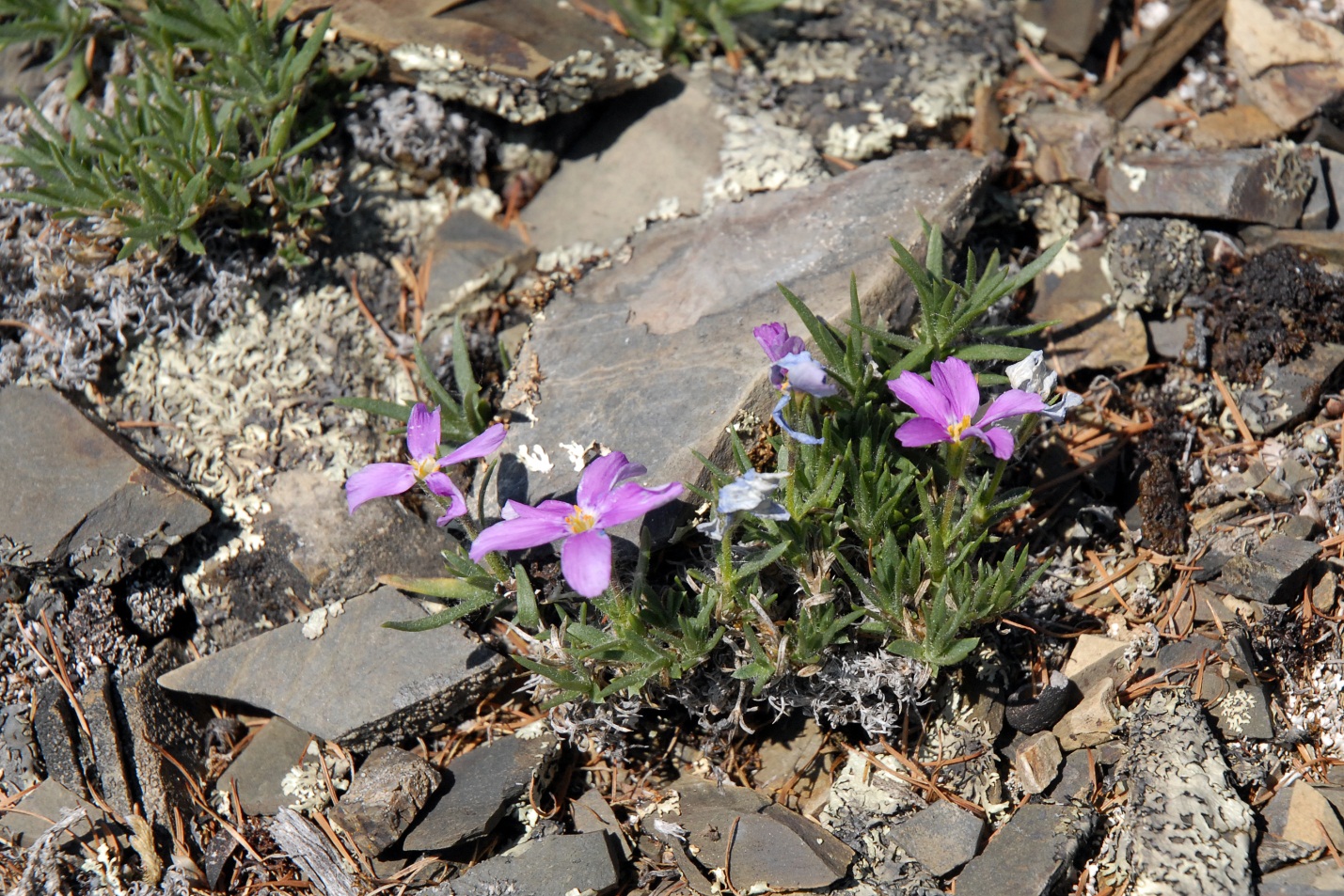 Фото 9. Памятник природы «Замковый». Phlox sibirica - Флокс сибирский (Красная книга Магаданской области).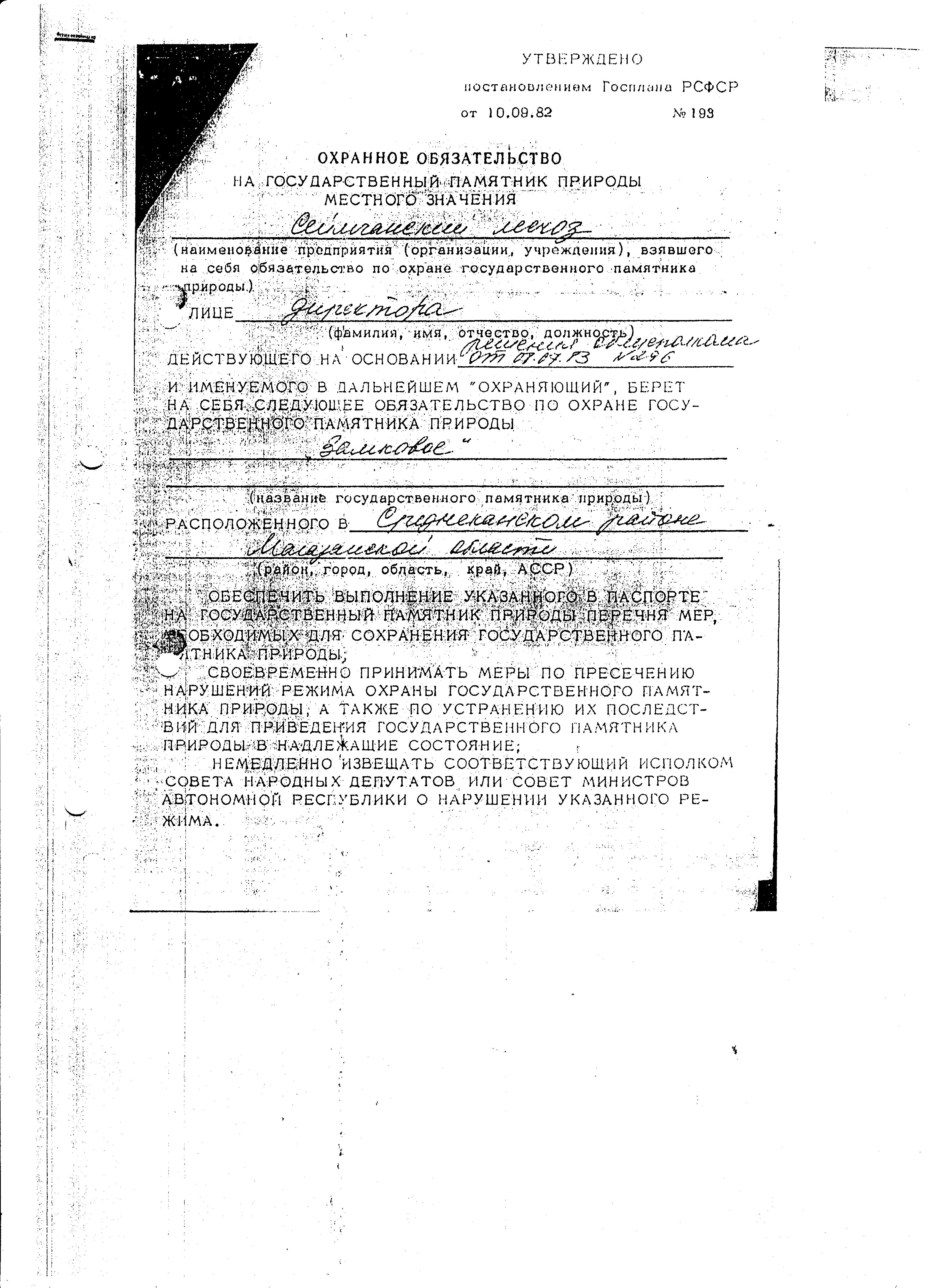 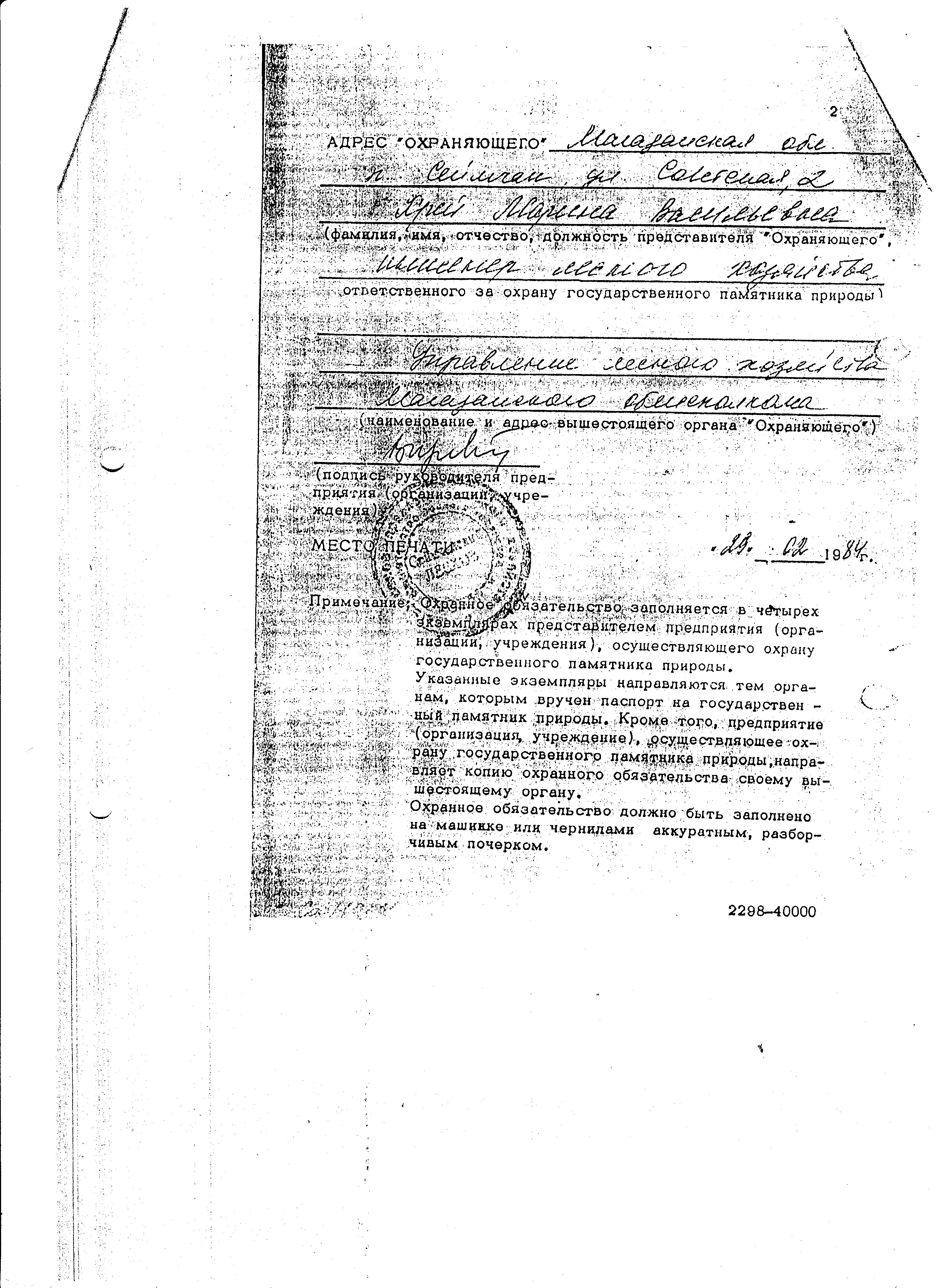 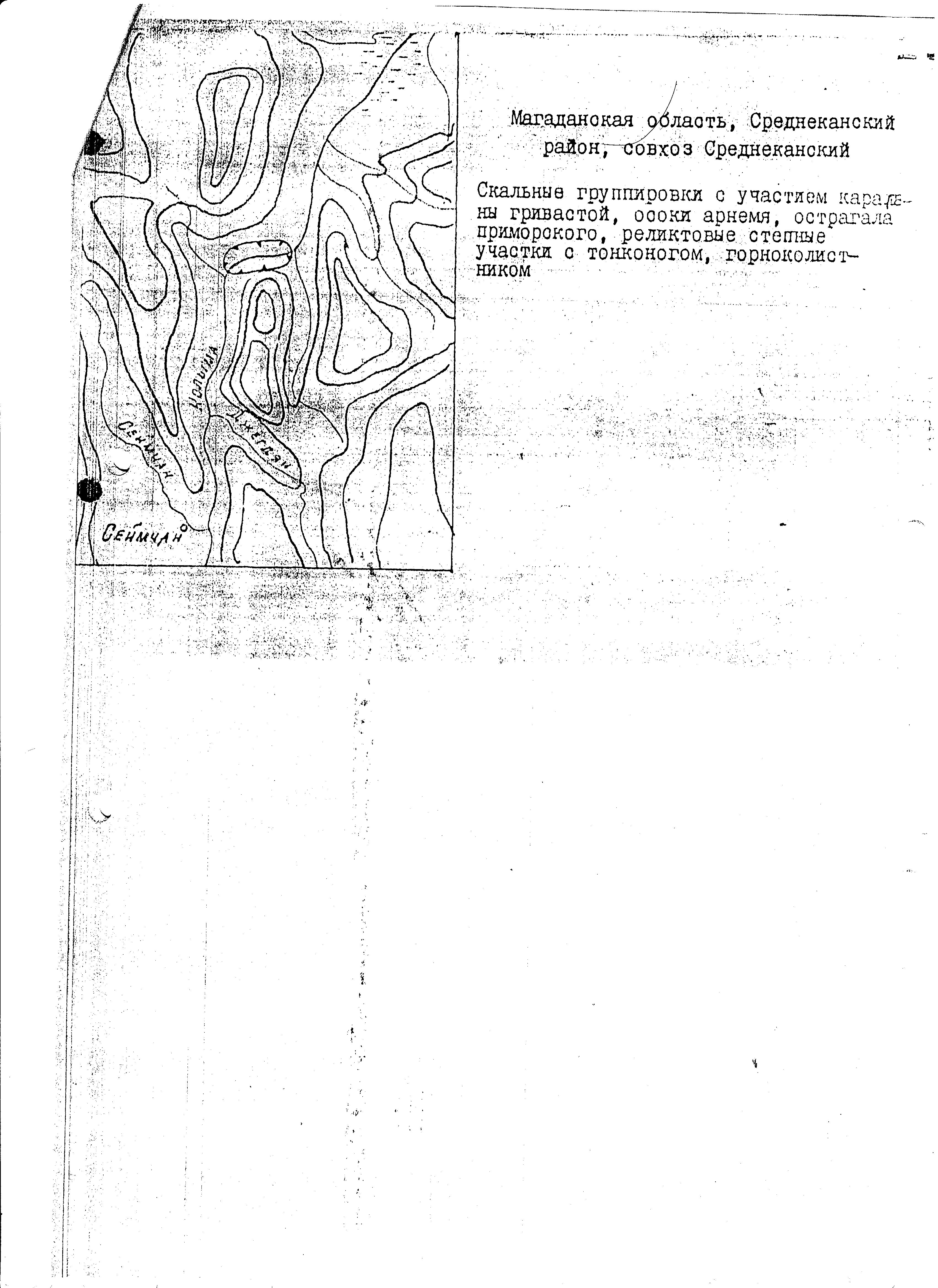 Реквизиты правового актаПлощадь ООПТ, гаКраткое содержание документаРешение исполнительного комитета Магаданского областного Совета народных депутатов от 08.07.1983 №296 «О признании редких и достопримечательных объектов памятниками природы»40Признать редкие и достопримечательные объекты памятниками природы Магаданской области9.2. правоудостоверяющие документы:9.2. правоудостоверяющие документы:9.2. правоудостоверяющие документы:Реквизиты правового актаПлощадь ООПТ, гаКраткое содержание документаОхранное обязательство от 29.02.1984, выданное ВООП Сеймчанскому лесхозуОбеспечить выполнение перечня мер, необходимых для сохранения памятника природыПостановление АдминистрацииМагаданской области от 13.10.2005 №176-па «О кадастровой стоимости земель особо охраняемых территорий и объектов Магаданской области»(документ утратил силу с 01.01.2012)40(400000 м2)Утвердить кадастровую стоимость земель особо охраняемых территорий и объектов Магаданской области для целей налогообложения и иных целейПостановление администрации Магаданской области от 25.08.2011 №602-па «Об утверждении результатов государственной кадастровой оценки земель особо охраняемых территорий и объектов Магаданской области»Утвердить результаты государственной кадастровой оценки земель особо охраняемых территорий и объектов Магаданской областиГруппа организмовВсеговидов наООПТВиды вККРоссииВиды в КК Магаданской областиВиды вКрасномспискеМСОПVertebrates (Позвоночные животные) 47000Invertebrates (Беспозвоночные животные) 0000Vascular plants (Сосудистые растения)86+20 окр.07+6 окр.0Bryophytes (Мохообразные) 0000Fungi, lichens and fungus-like organisms (Грибы, лишайники и грибоподобные организмы)0000Algae and other protists (Водоросли и другие простейшие)0000Bacteria and Archaea (Бактерии и археи)0000